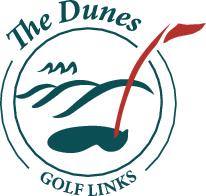 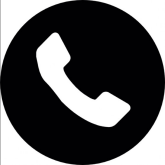 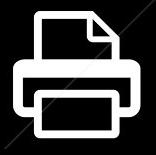 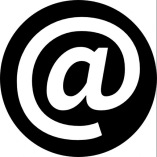 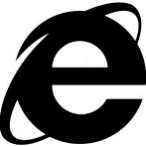 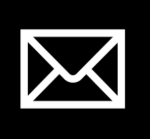 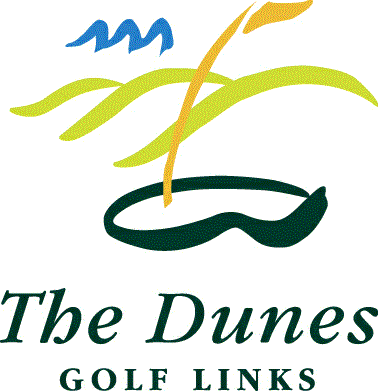 The Dunes Golf LinksPO Box 159 RYE   VIC   3941golf@thedunes.com.auFax 03 5985 8305Phone 03 5985 1334Name (block letters):Address:	___________________________________        P’code:__________Home Club:		___________________________________________________Telephone:		(m) _____________________ (h) ______________________Golf Link No:	______________________________ (G/A H/cap):  ________Email address:____________________________________________________Credit Card No: 		 _ _ _ _     _ _ _ _   _ _ _ _     _ _ _ _	  exp   _ _/_ _ CVN (last three digits on back of card) 	_ _ _  	Visa or MasterCard only	I wish to enter The 2017 Womens Dunes Medal only $155 (Includes range balls and pull buggies) I am eligible under the conditions of the Championship, am an amateur golfer in accordance with the Rules of Amateur Status as approved by the R & A Rules Ltd and will adhere to the Golf Australia’s Code of Conduct for the duration of the Championship.Special Draw Requests please list here: __________________________________________________________Caddies:  Please tick box if you would like to request a caddy.  Limited availabilityBilleting:  Please tick box if you would like to request accommodation. Limited availability.Signature of Competitor:	_____________________________________________Signature of Secretary / orOfficer of Competitor’s Club: ____________________________________________ENTRIES CLOSE AT 5 PM ON FRIDAY 10th NOVEMBER 2017. DO NOT DELAY, LIMITED FIELDTHE 2017 WOMENS DUNES MEDAL CONDITIONSEligible players are female amateurs whose G/A Handicap at the time of entry does not exceed 8.4 strokes in accordance with the Golf Australia Handicapping System.The Championship shall be played over 72 holes stroke play.  Players with the 30 lowest stroke scores (plus ties) after 36 holes will remain in the championship.  The balance of players will be eliminated.Entry to the Championship will be determined as follows:Current members of Golf Australia’s National Squad as determined by Golf Australia on receipt of tournament entry form.Up to a maximum of 10 invitees by The Dunes Golf Links.All remaining positions will be filled on the basis of time of entry.  If a ballot is necessary this will be conducted by the Championship Committee.The winner shall be The Womens Dunes Medallist and shall receive a trophy.  The runner up and third placegetter of the Championship shall also receive trophies.In the event of a tie for the Championship, a sudden death play off shall be conducted over the ninth hole.  Players who have tied being eliminated as they fail to maintain equality with other or others until the winner is determined.  Ties for all other places will be decided by count back.Unsuccessful entry applications will have their entry fee refunded.Championship Committee	The Championship will be under the management and control of the Championship committee consisting of representatives from The Dunes Golf Links Management and Golf Victoria.  In the absence of the full Championship Committee, such members thereof as may be present at any time may give a decision and any decision shall be deemed the decision of the full Championship Committee.  The Championship Committee reserves the right to vary any condition of this event.	In the event of bad weather, or for any other reason, the Championship Committee may shorten the competition, appoint another day or days for completion of, or may transfer play to another course.	Protests must be made to the Championship Committee not later than 10 minutes after the conclusion of each round.  The decision of the Championship Committee will be final in all matters relating to the Tournament.EntriesRestricted to amateurs who are members of golf clubs registered with such State or Overseas Associations. The championship Committee shall have the right to refuse the entry of any person without being required to give any reason for such refusal.  Entrance fees must be paid at the time of entry. Entry includes complimentary practice range balls and pull buggies. It should be noted that no refunds will be made to any withdrawing competitor.  Entries must be endorsed with a verification signed by the Secretary or Officer of the entrant’s club.  The attached form should be used for this purpose.RulesThe competition shall be played in accordance with the Rules of Golf as adopted by the R & A Rules Ltd, together with such local rules as are in force on the course over which the competition rounds are being played.  If any dispute arises on any point, it shall be decided by the Championship committee whose decision shall be final.  All players are required to adhere to Golf Australia’s Code of Conduct for the duration of the Championship.Draw and Starting Times	A draw will be made by the Championship committee.  The committee has the power to amend the draw or substitute another player for any competitor who is not at the tee at the time appointed to play.  It may also alter the starting time for any player.  However, it is a condition of the competition that, in absence of circumstances which warrant waiving the penalty of disqualification as provided in Rule 33-7, if the player arrives at his starting point, ready to play within five minutes of his starting time, the penalty for failure to start on time is loss of the first hole in match play or 2 strokes at the first hole in stroke play instead of disqualification.Television	The Dunes Golf Links reserves the right to any press, broadcasting or television fees paid or payable for permission to broadcast, photograph or televise play.Honorary Members	Competitors will be made Honorary Members for the day, of the Club upon whose course the rounds are being played.Practice	Any arrangements for practice rounds MUST be made with the Club concerned. Monday 20th   November AM is reserved for practice rounds for players only.9.	Course Markers	During practice or during the championship a player shall not place on the course or cause to be placed on the course, any artificial marker or other devise designed to indicate course measurements.  A player in breach of this condition shall be disqualified.10.	Pace of Play	Rule 6-7 will be strictly enforced.  Each group must maintain its position on the course with respect to the group preceding them.  Any group with a clear hole in front of them will be considered out of position.  Penalties will be issued to individuals in such groups who by their pace contribute to such delay.  Warnings may not be issued prior to penalties. Dress StandardsPlayers and caddies must observe the dress standards  and course requirements of the host club.ScorecardsScorecards signed by the marker and countersigned by  one of the competitors must be returned to the person appointed by the Committee as soon as possible after the completion of each round.CaddiesSome members of The Dunes have volunteered their time as caddies for the week.  Please tick the entry form to request a caddy.  THE WOMENS DUNES MEDAL HONOUR ROLL                       2016             Karis Davidson                   297     +9                      2015             Hira Naveed  		291     +3		2014		Hannah Green		294     +62013              Min-Jee Lee			296	+82012		Su-Hyun Oh			277	-112011		Lee Park 			296	+8		2010		Adriana Brent		293	+5                      2009		Stacey Keating		292	+4                      2008		Sarah King			281	-11                      2007		Claire Choi			282	-10                      2006		Ebony Heard			298	+6                      2005		Emma Bennett		280	-122004		Sarah Kemp 			288	-42003		Dana Lacey			285 	-72002		Melanie Holmes-Smith	277	-152001		Nikki Campbell		279	-13Last year’s Women’s event was won by Karis Davidson (QLD) with a (+9) 297 total. In conjunction with Golf Australia the 2017 Women’s Dunes Medal will once again feature Australia’s finest amateurs.  Billets:  Some local billeted accommodation with members of The Dunes is available on a first come first served basis.  If you are interested please contact the Dunes Pro-Shop.LOCAL ACCOMMODATION VENUESBest Western One Four Nelson   14 Nelson St Rye 3941	    5985 7222Rosebud Motel	                       1869 Point Nepean Rd 	    5985 2041	Hotel Sorrento		       5–15 Hotham Rd Sorrento      5984 8000Rye Beach Motel		       1929 + 1959 Pt  Rd    5985 2002Fairways Resort		        Rosebud	     5950 2111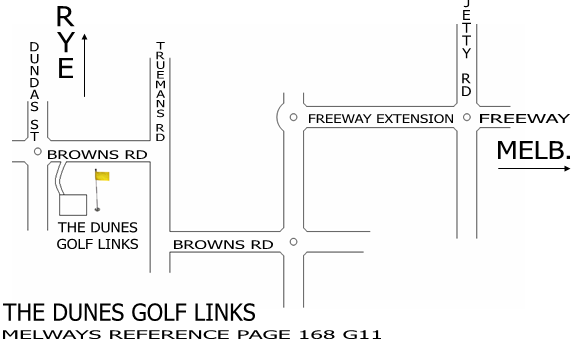 